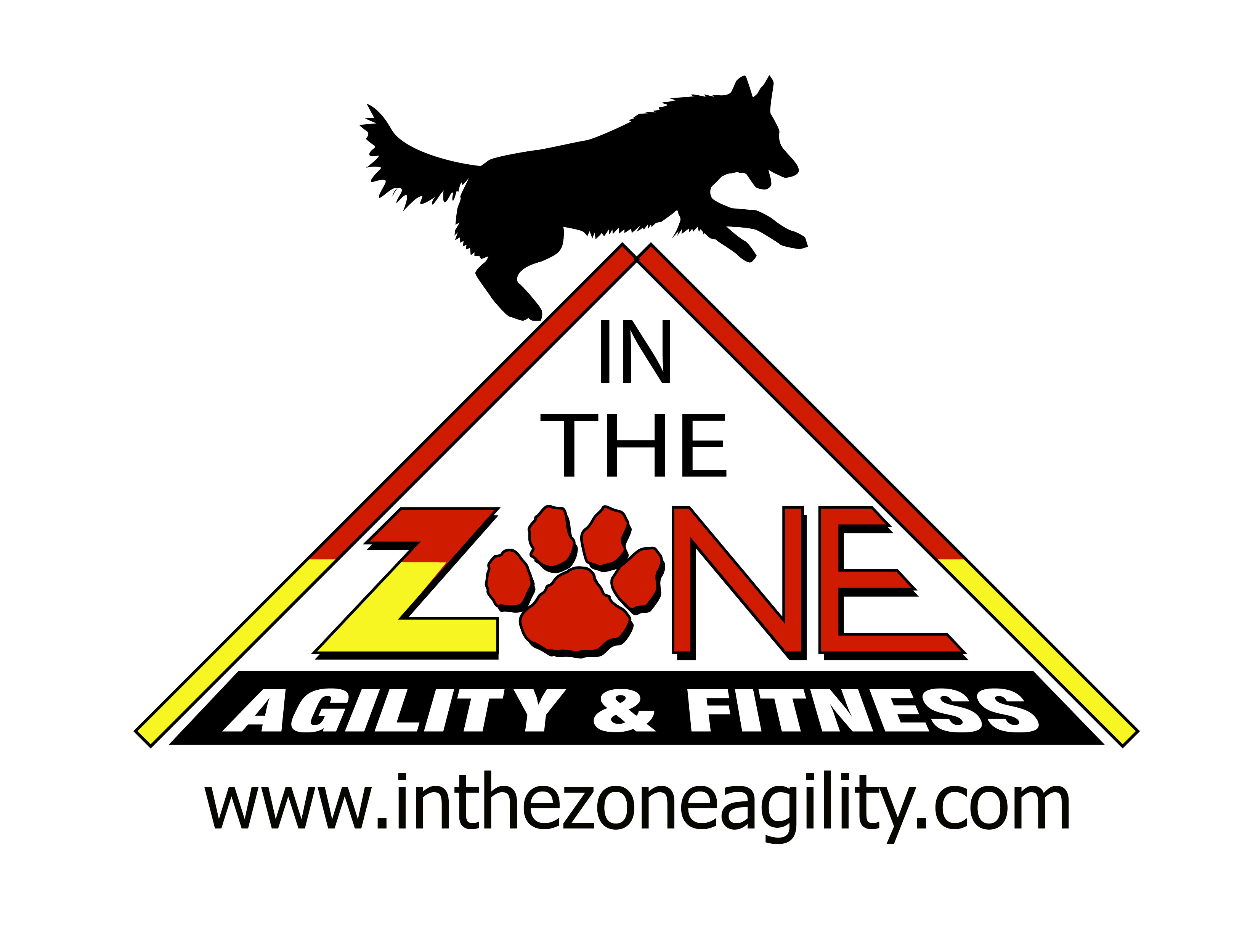 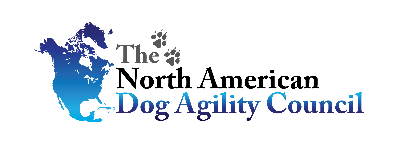 In The Zone, LLC, Dec 3-5 MD TrialSend entries to: Lisa Schmit, ITZ Dec MD trial,  14670 Nave Rd, Mechanicsburg IL 62545TOTAL ENCLOSED 	=___________Owner/Exhibitor: ____________________________________Date______________________Parent or Legal Guardian of Junior Handler_________________________________________AGREEMENTThe person who signs this agreement represents that he/she is authorized to enter into this agreement on behalf of both exhibitor and the owner of entered dog. In consideration of acceptance of this entry: 1.1. As used here "NADAC" means the North American Dog Agility Council, LLC., its members,officers, directors, employees, show chairs, show committees and agents.1.2. Exhibitor/owner agree to abide by the rules and regulations of NADAC and any other rules and regulations appearing in the premium for this event. 1.3. Exhibitor/owner certify that the entered dog is not a hazard to persons, dogs or property and that the entered dog's rabies vaccination is current in accordancewith the requirement of the state in whichthe dog resides. 1.4. Exhibitor/owner acknowledge all hazards presented by the event and the event premises, including, but not limited to, the condition of the surface, restrooms, security measures or lack of, electrical appliances, fittings, show rings, parking areas and the presence of unfamiliar animals and people; exhibitor and owner assume the risk of any harm arising from these. 1.5. Exhibitor/owner releases NADAC (including its respective officers, directors, employees, and members), In The Zone, LLC (including its officers, directors, members, and event organizing committee), Lisa Schmit-Bonker, Lee Car and Hog Dog Productions and  will defend them and hold them harmless from all present and future loss, injury, damage, claims, demands and liabilities involving the entered dog, the event or event premises. Without limiting the generality of the foregoing hold harmless provisions, exhibitor/owner hereby specifically assumes sole responsibility for and agrees to indemnify and save the aforementioned parties harmless from any and all loss and expenses (including legal fees) by reason of the liability imposed by law upon any of the aforementioned parties for damages because of bodily injuries, including death, at any time in consequence of my (our) participation in this event, howsoever such injury or death may be caused and whether or not the same may have been caused or may have been alleged to have been caused by negligence of the aforementioned parties or any of their employees or agents or any other personsTHE MANAGEMENT: will not be responsible for the loss or damage to any dog exhibited, or for the possessions of any exhibitor whether the result was by accident or any other cause. It is distinctly understood that every dog at this event is in the care, custody, and control of his owner or handler during the entire time the dog is on the show premises. Any exhibitor whose dogs and/or children create unnecessary disturbances or repeatedly engage in unsafe or disruptive behavior may, at the discretion of the Show Committee, be asked to leave the show site. In such case, no refund of fees paid will be made and no scores will be submittedIn The Zone, LLC cannot guarantee your safety and good health. But we are making many adjustments to make this trial as safe as possible. Remember, despite all the plans we put in place, you still need to be aware of the basics: WASH YOUR HANDS AND WASH THEM OFTEN AND MAINTAIN SOCIAL DISTANCING.   If you feel sick, stay home. You will receive a full refund!!If you contract COVID-19 within 2 weeks of attending the trial, please let me know.“An inherent risk of exposure to COVID-19 exists in any public place where people are present. COVID-19 is an extremely contagious disease that can lead to severe illness and in some cases death. By entering and attending this trial , you voluntarily assume all risks related to exposure to COVID-19."PLEASE PRINT THIS AND BRING TO THE TRIAL.  PLEASE PRINT 1 FORM FOR EACH PERSON TRAVELING WITH YOU.ASSUMPTION OF THE RISK AND WAIVER OF LIABILITY RELATING TO CORONAVIRUS/COVID-19This Form must be completely filled out by each attendee and participant, including children.The novel Coronavirus (“COVID-19")has been declared a worldwide pandemic by the World Health Organization.  COVID-19  is  extremely contagious  and is believed  to  spread  mainly from person-to-person contact. As a result, federal, state, and local governments and federal and state health agencies have recommended social distancing and have, in many locations, prohibited or limited the congregation of groups of people.  The North American Dog Agility Council, LLC, (hereinafter “NADAC”), has put in place preventative measures to reduce the spread of COVID-19; however, NADAC, cannot guarantee that you will not become infected with COVID-19. Further, attending and/or participating in a NADAC trial could increase your risk of contracting COVID-19.By signing this document, I acknowledge the contagious nature of COVID-19 and voluntarily assume the risk that I may be exposed to or infected by COVID-19 as a result of attending and/or participating in a NADAC trial and that such exposure or infection may result in personal injury, illness, permanent disability, and death. I understand that the risk of becoming exposed to or infected by COVID-19 at a NADAC trial may result from the actions or inactions of myself or others.  I voluntarily agree to assume all of the foregoing risks and accept sole responsibility for my decision to attend and/or participate in a NADAC trial, and any personal injury, disability, illness, death, damage, loss, claim, liability, or expense of any kind, that I may experience or incur in connection with my participation in a NADAC trial.  I hereby release, covenant not to sue, discharge, and hold harmless NADAC, its directors, officers, employees, agents, representatives, volunteers, members, successors, and assigns, local trial hosts, judges, and participants from any and all liabilities, claims, actions, damages, costs or expenses of any kind arising out of or relating to my attendance and/or participation in a NADAC trial. I understand and agree that this Assumption of Risk and Waiver of Liability Relating to Coronavirus/COVID19 covers any claims based on the action or inactions of myself, NADAC, its directors, officers, employees, agents, representatives, volunteers, members, successors, and assigns, local trial hosts, judges, and participants, regardless of  whether a COVID-19 infection occurs before, during, or after participation in any NADAC trial.Dated: ______________	__________________________________________ SignatureMinor Child Name: _________________	__________________________________________ 	(if applicable)	Signature Parent/Guardian of Minor Child *If more than one child, a separate from must be completed for each child.Accepted by Local Trial Host:	__________________________________________Signature Local Trial Host RepresentativeAccepted by NADAC, LLC upon execution.RVS If you plan to stay overnight on the Hog Dog property, please contact Lee Carr to make a reservation. Lee can be contacted at fluple@hotmail.com.  There is 1  20 amp hoopup.  The cost will be $25 a night for overnight with electric service and $15 a night for no service. Tent camping will continue to be $10 a night. Include in your e mail request the size of your RV, number of slide outs (and which side), the number of nights you will be staying and whether you are requesting a hook up. First come, first serve on electric service. No water or waste services.  Prepayment is required before your reservation is confirmed. RV’s are not allowed to arrive at the site before 3:30 PM the night before the event. RV’s can only stay over the last night of the event with special permission. The indoor rest rooms also have showers. Lee can be reached at 443-926-4284 for information on where to park if you have any questions when you arrive.HOTELS: (All are between 10 and 13 miles/15-20 minutes from the trial site)Aloft Arundel Mills, 7520 Teague Road, Hanover MD 			443-577-0077Red Roof Inn BW Parkway, 7306 Parkway Drive, Hanover, MD 		410-712-4070Comfort Inn Airport, 6921 B&A Blvd., Linthicum, MD 			410-789-9100Holiday Inn Airport, 6921 Elkridge Landing Road, Linthicum, MD 	410-859-8400Red Roof Inn Airport, 827 Elkridge Landing Road, Linthicum, MD 	410-850-7600KOA		 					 	410-923-2771DIRECTIONS TO FACILITY: 470 Ski Lane, Millersville, Maryland, 21108 From the North: Take I-97 South off the Baltimore Beltway. Exit New Cut Road. Turn right at the end of the ramp. Follow approximately1.5 mile to fork in road. Bear left onto Gambrills Rd. Go approx 2 miles to flashing red traffic light and turn left onto Dicus Mill Rd. Turn right at the second street, Ski Lane. After 3 houses, the main road turns left and the driveway to 470 continues straight ahead. Follow the signs to the far back of the property. From the South: Take either I-97 North or Rte 3 north to Rte 32 west. Exit Burns Crossing Road. At the end of a long ramp; turn right at the traffic light onto Burns Crossing. Take the first immediate street on the right, Dicus Mill. Go approx two miles to stop sign and flashing yellow light, continue straight and follow the directions above to Ski Lane.From the West: Take Rte 32 east to Burns Crossing Road. Turn right at end of ramp. Right at first traffic light, then left at next light onto Burns Crossing. Turn right onto first immediate street, Dicus Mill and follow directions above.SEMINARS/ONLINE DOG TRAINING:. Lisa offers agility and conditioning seminars and online dog training and video coaching.  I have moved to the Springfield IL area so please let me know if you are interested in bringing me in for workshop or seminar!  For more info go to www.inthezoneagility.comCheckout my online classes:  http://inthezoneagility.homestead.com/Onlinehome.html SUBSCRIBE to In The Zone  NEWSLETTER   http://eepurl.com/dNZpcMJOIN IN THE ZONE AGILITY FACEBOOK GROUP   for training tips and videos, trial and seminar info www.facebook.com/groups/IntheZoneAgility/COVID requirements:   NOT SURE WHAT WILL HAPPEN BY THE TIME  OF THE TRIAL.   The Covid situation of course means that things aren’t going to be the usual  “normal,” so we need your help in keeping us all safe and to insure that we all have fun.  if you are uncomfortable with the rules, then please don’t enter.  Social Distancing is a must. That includes in your seating area, waiting to enter the ring, after leaving the ring, at bathroom, picking up ribbons or looking at scores, during walk throughs and any other time we might have forgotten to mention.  In order to social distance when inside the building, we need to spread our chairs out.  If you are with your own social circle and want to sit by each other that’s your prerogative.   Because we need more room to spread chairs out, there will be NO CRATING in the building.     You will have to crate in your vehicle.   We will allow a holding pen for multiple dog people in the same class.  This may change, depending on the covid situation but be prepared to crate in your vehicle.    Leash Running:  We are allowed to keep our leashes on person.  It can be wrapped around your waist or shoulder -just not your neck.  You can also put leash in your pocket.   As a club, we are required to have a leash runner if you do not want to do this. Please let me know if you need a leash runner by checking the box on the entry form. This way I can plan for having a worker for that class.We will have a VERY brief "in person" briefing  to address any last minute changes.  But please limit your questions to only what is absolutely necessary.  Please stay at least 6 feet (if not more) away from anyone else.   Briefing notes will be send via email before the trial. Ribbons will be self-serve.  No stickers will be provided. (a) please wait  if someone is already at the table, please wait until they are through before you get yours.  (b) please sanitize your hands both before and after getting your ribbons. We of course need volunteers to make this trial run smoothly.   If you are a bar setter volunteer, please bring your own lawn chair with you when you come into the ring, and take it when you leave.Hand sanitizer will be available in the building. There is soap and water in the restrooms, which are located in a separate building.We also ask that, as stated in the waiver, if you do find that you have been in proximate contact with someone who has tested positive or who has the symptoms within the last 14 days, or you yourself have tested positive or are experiencing symptoms, please stay home, and contact us so we can withdraw your entry. You will receive FULL REFUND. In The Zone, LLCDec 3-5 2021470 Ski Lane, Millersville, Maryland, 21108 Indoors Dirt Sand MixJudge:Becki Umberger DOUBLE RUN FORMATContact Surface:Rubber Crating Set up times:Friday/ Sat/Sun 8:00Briefing at:Friday/Saturday /Sunday 8:30First dog on the line at:After briefingWe are limiting the number of people each day to 50!Please send in your entry in early!Preliminary Class Order:May change depending on weather, judges preference, time or number of entriesFridaySaturdaySundayCOVID precautions will be followed at the trial. If you are sick or have come into contact with someone that is sick, stay home. You will receive FULL REFUND.   PLEASE GO TO THE LAST PAGE TO READ THE COVID REQUIREMENTS.  IF YOU ARE NOT COMFORTABLE WITH THESE RULES, PLEASE DO NOT ENTER.* Entries Open on:NowEntries Close Nov 22Please bring a copy of the COVID release to the trial.   These forms are required for you to run at the trial.  Double RunEntry Limits 50 PEOPLE and or :400 runs a dayMove ups: AllowedDAY OF SHOW ENTRIES: $15 a runREFUNDS: There shall be no refunds for entries withdrawn in the event a dog and/or handler are dismissed from competition, regardless of the reason for such dismissal.  If the trial needs to be cancelled during the trial due to weather, no refunds will be given.   Full Refunds will be given if you cannot come because you are sick or have been in contact with someone that is sick “An inherent risk of exposure to COVID-19 exists in any public place where people are present. COVID-19 is an extremely contagious disease that can lead to severe illness and in some cases death. By entering and attending this trial , you voluntarily assume all risks related to exposure to COVID-19."Show CommitteeLisa Schmitinthezoneagility@gmail.comConfirmations will be sent out by the Monday before the trial.ENTRY CHANGES: Accepted entries may be changed prior to Wednesday before the trial at 9:00 p.m. E-mail change requests to Lisa Schmit at inthezoneagility@gmail.com NO CHANGES will be made at the trial, so please read over your confirmations carefully.Awards and Ribbons:1st-4th Place, Q Ribbons, Special Award Ribbons- NATCH, Versatility NATCH, All AroundTriple Triple Superior, Triple Superior Versatility Equipment info:8 foot A-Frame, Dog Walk, Jumps, Open Tunnels, Hoops, Barrels, and 24” Spaced Weave PolesFood info:No food or drinks. Please bring your own.Jump Height Info:MEASURINGMeasurement forms may be obtained at: https://www.nadac.com/WPsite/wp-content/uploads/2021/06/Permanent-Height-Card-form-6.4.21.pdfDogs which require measuring:Dogs in the Proficient Category, Novice, Open or Elite jumping 4”, 8”, 12” or 16”Dogs which do not need to be measured:Dogs jumping 16” in the Veteran or Junior Handler DivisionDogs jumping 20” Dogs in the Skilled CategoryDogs with a permanent height cardDogs listed on the Height Exemption ListJUMP HEIGHTSThere are four Standard Division-Proficient jump heights: 8”, 12”, 16”, and 20”. There are four Standard Division-Skilled jump heights: 4”, 8”, 12”, and 16”.There are four jump heights for the Veterans and Junior Handler divisions: 4”, 8”, 12”, and 16”. Please see the NADAC Rulebook for the full jump height tableBrief Summary of Rules:Please refer to www.nadac.com for a full explanation of all NADAC rules and up to date information. Please note that NADAC trials should provide a safe and fun environment for both exhibitors and their dogs.Aggressive dogs will not be tolerated and will be excused from the trial.The show committee has the right to refuse any entry. Anyone not currently in good standing with NADAC will not be allowed to enter this trial.Exhibitors, through submission of entry, acknowledge that they are knowledgeable of NADAC rules and regulations, and agree to abide by all rules in effect at the time of this trial.No entry fee will be refunded if the trial cannot open or be completed by reasons of riots, civil disturbances, fire, acts of God, public emergency, an act of a public enemy, or any other cause beyond the control of the organizing committee.Checks not honored by the bank do not constitute a valid entry fee. There will be a $25.00 service charge for bank returned checks.Dog must be registered and have a valid registration number before entries will be accepted.  https://www.nadac.com/register-your-dog/A copy of the current Exhibitors Handbook may be downloaded free from the NADAC web site: www.nadac.comBitches in heat, lame, or blind dogs are ineligible for entry, as is any dog with a deformity which may cause a judge to not be able to reasonably assess the dog’s ability to function and perform agility obstacles safely, and in a manner that is in the best interest, health and welfare of the dog.No food, clickers, or other aids or devices shall be permitted on the course or within 10 feet of the ring. Food or a small non-audible toy can be in a secure container (ziplock bag is acceptable) in your pocket during your run but it cannot be used during your run, nor can you indicate to the dog it is there. All handlers my bring a non-audible toy into the ring for training purposes. They cannot earn a Qualifying score and must declare to the judge they are training before they commence their run. Please read the Exhibitor’s Handbook for more information about toys and training in the ring.The sponsoring clubs will not be responsible for the loss or damage to any dog exhibited, or for the possessions of any exhibitor whether the result be accident or other cause. It is distinctly understood that every dog at this event is in the care and control of his owner or handler during the entire time the dog is on the show premises.Jump Height Info:MEASURINGMeasurement forms may be obtained at: https://www.nadac.com/WPsite/wp-content/uploads/2021/06/Permanent-Height-Card-form-6.4.21.pdfDogs which require measuring:Dogs in the Proficient Category, Novice, Open or Elite jumping 4”, 8”, 12” or 16”Dogs which do not need to be measured:Dogs jumping 16” in the Veteran or Junior Handler DivisionDogs jumping 20” Dogs in the Skilled CategoryDogs with a permanent height cardDogs listed on the Height Exemption ListJUMP HEIGHTSThere are four Standard Division-Proficient jump heights: 8”, 12”, 16”, and 20”. There are four Standard Division-Skilled jump heights: 4”, 8”, 12”, and 16”.There are four jump heights for the Veterans and Junior Handler divisions: 4”, 8”, 12”, and 16”. Please see the NADAC Rulebook for the full jump height tableBrief Summary of Rules:Please refer to www.nadac.com for a full explanation of all NADAC rules and up to date information. Please note that NADAC trials should provide a safe and fun environment for both exhibitors and their dogs.Aggressive dogs will not be tolerated and will be excused from the trial.The show committee has the right to refuse any entry. Anyone not currently in good standing with NADAC will not be allowed to enter this trial.Exhibitors, through submission of entry, acknowledge that they are knowledgeable of NADAC rules and regulations, and agree to abide by all rules in effect at the time of this trial.No entry fee will be refunded if the trial cannot open or be completed by reasons of riots, civil disturbances, fire, acts of God, public emergency, an act of a public enemy, or any other cause beyond the control of the organizing committee.Checks not honored by the bank do not constitute a valid entry fee. There will be a $25.00 service charge for bank returned checks.Dog must be registered and have a valid registration number before entries will be accepted.  https://www.nadac.com/register-your-dog/A copy of the current Exhibitors Handbook may be downloaded free from the NADAC web site: www.nadac.comBitches in heat, lame, or blind dogs are ineligible for entry, as is any dog with a deformity which may cause a judge to not be able to reasonably assess the dog’s ability to function and perform agility obstacles safely, and in a manner that is in the best interest, health and welfare of the dog.No food, clickers, or other aids or devices shall be permitted on the course or within 10 feet of the ring. Food or a small non-audible toy can be in a secure container (ziplock bag is acceptable) in your pocket during your run but it cannot be used during your run, nor can you indicate to the dog it is there. All handlers my bring a non-audible toy into the ring for training purposes. They cannot earn a Qualifying score and must declare to the judge they are training before they commence their run. Please read the Exhibitor’s Handbook for more information about toys and training in the ring.The sponsoring clubs will not be responsible for the loss or damage to any dog exhibited, or for the possessions of any exhibitor whether the result be accident or other cause. It is distinctly understood that every dog at this event is in the care and control of his owner or handler during the entire time the dog is on the show premises.OwnerOwnerOwnerOwnerOwnerDogDogDogNameNameNameNameNameCall NameCall NameCall NameAddressAddressAddressAddressAddressNADAC Reg #NADAC Reg #NADAC Reg #City/State/ZipCity/State/ZipCity/State/ZipCity/State/ZipCity/State/ZipDate of BirthDate of BirthDate of BirthPhonePhonePhonePhonePhoneHeight at WithersHeight at WithersHeight at WithersEmailEmailEmailEmailEmailBreedBreedBreedHandler, If not ownerHandler, If not ownerHandler, If not ownerHandler, If not ownerHandler, If not ownerEmergency Contact Name/PhoneEmergency Contact Name/PhoneEmergency Contact Name/PhonePLEASE INCLUDE A COPY OF YOUR DOG’S HEIGHT CARD IF YOU DO NOT HAVE ONE ON FILE.PLEASE INCLUDE A COPY OF YOUR DOG’S HEIGHT CARD IF YOU DO NOT HAVE ONE ON FILE.PLEASE INCLUDE A COPY OF YOUR DOG’S HEIGHT CARD IF YOU DO NOT HAVE ONE ON FILE.PLEASE INCLUDE A COPY OF YOUR DOG’S HEIGHT CARD IF YOU DO NOT HAVE ONE ON FILE.PLEASE INCLUDE A COPY OF YOUR DOG’S HEIGHT CARD IF YOU DO NOT HAVE ONE ON FILE.PLEASE INCLUDE A COPY OF YOUR DOG’S HEIGHT CARD IF YOU DO NOT HAVE ONE ON FILE.PLEASE INCLUDE A COPY OF YOUR DOG’S HEIGHT CARD IF YOU DO NOT HAVE ONE ON FILE.PLEASE INCLUDE A COPY OF YOUR DOG’S HEIGHT CARD IF YOU DO NOT HAVE ONE ON FILE.CATEGORY:      PROFICIENT            SKILLED  CATEGORY:      PROFICIENT            SKILLED  CATEGORY:      PROFICIENT            SKILLED  CATEGORY:      PROFICIENT            SKILLED  CATEGORY:      PROFICIENT            SKILLED  CATEGORY:      PROFICIENT            SKILLED  CATEGORY:      PROFICIENT            SKILLED  CATEGORY:      PROFICIENT            SKILLED  DIVISION:         STANDARD             VET DOG              VET HANDLER             JUNIOR HANDLER    DIVISION:         STANDARD             VET DOG              VET HANDLER             JUNIOR HANDLER    DIVISION:         STANDARD             VET DOG              VET HANDLER             JUNIOR HANDLER    DIVISION:         STANDARD             VET DOG              VET HANDLER             JUNIOR HANDLER    DIVISION:         STANDARD             VET DOG              VET HANDLER             JUNIOR HANDLER    DIVISION:         STANDARD             VET DOG              VET HANDLER             JUNIOR HANDLER    DIVISION:         STANDARD             VET DOG              VET HANDLER             JUNIOR HANDLER    DIVISION:         STANDARD             VET DOG              VET HANDLER             JUNIOR HANDLER    I WANT MY DOG TO JUMP:      4           8          12         16          20I WANT MY DOG TO JUMP:      4           8          12         16          20I WANT MY DOG TO JUMP:      4           8          12         16          20I WANT MY DOG TO JUMP:      4           8          12         16          20I WANT MY DOG TO JUMP:      4           8          12         16          20I WANT MY DOG TO JUMP:      4           8          12         16          20I WANT MY DOG TO JUMP:      4           8          12         16          20I WANT MY DOG TO JUMP:      4           8          12         16          20ClassLevelLevelLevelLevelDayDayDayClassNoviceOpenEliteFridaySaturdaySundayChancesRd 1   Rd 2  JumpersRd 1   Rd 2  Rd 1   Rd 2  RegularRd 1   Rd 2  Rd 1   Rd 2  Rd 1   Rd 2  GamblersRd 1   Rd 2  HoopersRd 1   Rd 2  TouchnGoRd 1   Rd 2  TunnelersRd 1   Rd 2  WeaversRd 1   Rd 2  Rd 1   Rd 2  In consideration of the acceptance of this entry, I/we certify that I/we have knowledge of, and are familiar with, and agree to abide by, the Rules and Regulations of NADAC in effect at the time of this trial, and by any additional rules and regulations as approved by NADAC for this trial. I/we certify that the dog entered is not a hazard to persons or other dogs. I/we further agree to be bound by the “Agreement” printed on page 5 of this premiumIn consideration of the acceptance of this entry, I/we certify that I/we have knowledge of, and are familiar with, and agree to abide by, the Rules and Regulations of NADAC in effect at the time of this trial, and by any additional rules and regulations as approved by NADAC for this trial. I/we certify that the dog entered is not a hazard to persons or other dogs. I/we further agree to be bound by the “Agreement” printed on page 5 of this premiumIn consideration of the acceptance of this entry, I/we certify that I/we have knowledge of, and are familiar with, and agree to abide by, the Rules and Regulations of NADAC in effect at the time of this trial, and by any additional rules and regulations as approved by NADAC for this trial. I/we certify that the dog entered is not a hazard to persons or other dogs. I/we further agree to be bound by the “Agreement” printed on page 5 of this premiumIn consideration of the acceptance of this entry, I/we certify that I/we have knowledge of, and are familiar with, and agree to abide by, the Rules and Regulations of NADAC in effect at the time of this trial, and by any additional rules and regulations as approved by NADAC for this trial. I/we certify that the dog entered is not a hazard to persons or other dogs. I/we further agree to be bound by the “Agreement” printed on page 5 of this premiumIn consideration of the acceptance of this entry, I/we certify that I/we have knowledge of, and are familiar with, and agree to abide by, the Rules and Regulations of NADAC in effect at the time of this trial, and by any additional rules and regulations as approved by NADAC for this trial. I/we certify that the dog entered is not a hazard to persons or other dogs. I/we further agree to be bound by the “Agreement” printed on page 5 of this premiumIn consideration of the acceptance of this entry, I/we certify that I/we have knowledge of, and are familiar with, and agree to abide by, the Rules and Regulations of NADAC in effect at the time of this trial, and by any additional rules and regulations as approved by NADAC for this trial. I/we certify that the dog entered is not a hazard to persons or other dogs. I/we further agree to be bound by the “Agreement” printed on page 5 of this premiumIn consideration of the acceptance of this entry, I/we certify that I/we have knowledge of, and are familiar with, and agree to abide by, the Rules and Regulations of NADAC in effect at the time of this trial, and by any additional rules and regulations as approved by NADAC for this trial. I/we certify that the dog entered is not a hazard to persons or other dogs. I/we further agree to be bound by the “Agreement” printed on page 5 of this premiumIn consideration of the acceptance of this entry, I/we certify that I/we have knowledge of, and are familiar with, and agree to abide by, the Rules and Regulations of NADAC in effect at the time of this trial, and by any additional rules and regulations as approved by NADAC for this trial. I/we certify that the dog entered is not a hazard to persons or other dogs. I/we further agree to be bound by the “Agreement” printed on page 5 of this premiumNumber of Total Runs Entered (all dogs):1- 11 Runs = 		13 each	2 -19  Runs=	      $12 each20 or more runs           $11 each         Junior Handler  =           $5 each	Day of Show  (AFTER CLOSING DATE) $15 a run        